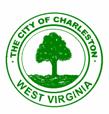 Charleston Historic Landmarks CommissionAgenda3:00 p.m., April 19, 2018City Service Center Conference Room915 Quarrier StreetItems for ReviewCOA-18-0167Application of Brett Hamilton requesting a Certificate of Appropriateness in order to replace windows on the front façade of the property located at 1546 Virginia Street, East.COA-18-0168Application of Sam Petsonk requesting a Certificate of Appropriateness in order to replace a portion of the original clay tile roof with asphalt shingles on the property located at 1618 Quarrier Street.Minor Work PermitsDiscussion ItemsApproval of minutes of January 18, 2018.Next meeting is May 17, 2018. 